1 INLEIDINGHet jeugdplan stippelt de route uit om voor de jeugd van K. NOORSE S.V. te komen tot het behoud van onze jeugd, werving van nieuwe jeugd, een goede voetbalopleiding en een goede doorstroming naar de seniorenploegen. Dit jeugdplan is een leidraad die iedereen die actief is binnen de jeugdwerking van K.NOORSE S.V. moet kennen. Dit plan kan jaarlijks worden gewijzigd of aangevuld na overleg met de trainers en afgevaardigden en de leden van de sportieve en extra- sportieve cel van het jeugdbestuur.UITDAGING Zoals alle andere voetbalverenigingen staat onze vereniging voor een aantal uitdagingen. Deze uitdagingen zijn: De voetballer leren voetballen zodat hij ten volle zijn sport kan uitoefenen; De speler op een veilige, efficiënte en gezonde manier begeleiden;De speler moet zich kunnen 'thuis voelen' in onze vereniging. DOELSTELLING Op basis van de uitdagingen zijn er doelstellingen geformuleerd. De doelstellingen van onze jeugdwerking zijn: Iedere speler gelegenheid geven om wedstrijden te spelen. Kwantitatief: voldoende jeugdspelers hebben in de jeugdreeksen. Kwalitatief: een goed niveau van het spelpeil bereiken De jeugdwerking van Noorse is niet gericht op meetbare prestaties. Toch worden er af en toe wel een aantal praktische testen gehouden om te toetsen hoe de jeugdwerking en de spelersgroepen evolueren. De voornoemde doelstellingen worden ook getoetst op basis van gesprekken en vergaderingen.2 ORGANISATIE JEUGDWERKINGBestuurlijk gezien is het jeugdbestuur de vertegenwoordiger van de jeugd in het dagelijks bestuur. De leden van het jeugdbestuur organiseren het voetbal en tal van activiteiten voor de jeugdspelers. Het jeugdbestuur bestaat uit enerzijds leden die instaan voor het versterken van de voetbalkwaliteit van de spelers (trainers en coördinatoren) en anderzijds uit bestuursleden die instaan voor de organisatie van de sociale activiteiten en de administratie van de jeugdsport. We verdelen de jeugd in 3 delen:Onderbouw (U6 tem U9)Middenbouw (U10 tem U15)Bovenbouw (U17 tem U21)Ieder deel heeft zijn coördinator. De functie van een coördinator bestaat uit het opvolgen van alle ploegen. Hij fungeert als tussenpersoon tussen trainer en bestuur en is tevens aanspreekpunt voor de ouders.Samenstelling jeugdbestuur:Jeugdvoorzitter: 	Nicky SymonsJeugdsecretaris: 	Nicky SymonsPenningmeester: 	Wendy De WinterAfgevaardigde Feestbestuur: 	Nico ClaessenMateriaalverantwoordelijke: 	JP SchoutenCoördinator onderbouw: 	Sven DewulfCoördinator middenbouw: 	Davy VercauterenCoördinator bovenbouw: 	Jurgen NoelsDe communicatie tussen de begeleiders, jeugdbesturen, spelers en ouders kan gebeuren via verschillende kanalen. Deze mogelijkheden zijn: Via websiteVia online platform SocceronlineTelefonisch Persoonlijk contact Afhankelijk van de aard van het bericht kan een van deze middelen door het jeugdbestuur, jeugdtrainer, of jeugdafgevaardigden gekozen worden. In de meeste gevallen zal vooraf tijdens een vergadering aandacht besteed worden aan het communicatiemiddel dat zal gebruikt worden. Na het uitvoeren van de communicatie zal naderhand, na (eventuele) klachten, een evaluatie gemaakt worden om te bepalen welk communicatiemiddel de volgende keer toegepast zal worden.3 TAAKOMSCHRIJVINGALGEMEEN In dit hoofdstuk wordt beschreven hoe de organisatie van de vereniging opgebouwd is en welke taken er toebedeeld zijn aan de verschillende begeleiders. Een begeleider is een bestuurslid, lid van de beheerraad, trainer of afgevaardigde van onze vereniging. BEGELEIDERS Een voetbaljeugdleider is ten eerste een begeleider, waarbij gefocust wordt op: Leiding geven aan de groep; Leiding geven aan de speler; Letten op opvoeding, bescherming en verzorging van de speler; Ouders bij het voetbalgebeuren betrekken. Het jeugdbestuur zal indien nodig regelmatig met de trainers en de afgevaardigde overleggen hoe de spelers evolueren. Een dergelijk overleg leidt mogelijk tot een beter inzicht in de situatie van een speler met als gevolg dat er goed met de speler gecommuniceerd wordt. Leiding geven moet bovenal uitmonden in plezier beleven met elkaar in de voetbalsport, en in een betere prestatie van het kind. Er is een groot leeftijdsverschil tussen de spelers van onze vereniging : de voetbalvereniging K.NOORSE S.V. heeft jeugdvoetballers vanaf 5 jaar tot 20 jaar. Verschillen tussen de leeftijdsfases staan duidelijk omschreven in het jeugdplan. Om een kind te begrijpen, is het van belang om te weten hoe het denkt, wat het kan en wat het wil. Met goede methoden en oefeningen kun je het geleidelijk iets leren over voetbal, samenspelen, rechten en plichten, maar ook over gedrag, verantwoordelijkheid, enz. Vaak is een kind gemakkelijk te beïnvloeden, zowel positief als negatief. Voorzichtigheid is dan ook geboden. Een jeugd begeleider dient het goede voorbeeld te geven en consequent te zijn. Een belangrijke regel is dat afspraken (over prestatie, omgaan met elkaar) die men samen maakt ook nagekomen worden. Binnen een groep gedragen spelers zich soms anders dan daarbuiten, veroorzaakt door: gedrag van anderen; gestelde doelen van de groep; gevoelens van elk afzonderlijk kind. In principe zijn er in iedere groep 3 types van spelers te vinden:De studenten: De heel geïnteresseerde spelers, zij vragen door, willen alles perfect doen en kunnen zwaar teleurgesteld zijn bij tegenvallende resultaten. Zij willen vaak de leiding nemen en presteren. De toeristen: Zij vinden alles prima, komen echt voor hun ontspanning en voor hen is meedoen absoluut belangrijker dan winnen. Ze zijn nogal laks in het opvolgen van afspraken. Het zijn veelal dankbare jongens, maar ze laten de leiding liever over aan anderen.De gevangenen: Zij moeten komen voetballen van de ouders. Ze zijn niet geïnteresseerd in voetbal maar wel in randfenomenen zoals grasplukken, voordringen in de rij, pesten etc. Toch zijn dit veelal aangename kinderen alleen is het spijtig dat ze van hun ouders in de club moeten zijn. Uiteraard kan geen enkele speler volledig bij 1 bepaalde groep ondergebracht worden. Een speler kan ook evolueren van het ene type naar het andere. Als begeleider moetje proberen te evalueren in welke gedragsfase die speler zich bevindt om een goede communicatie met het kind te kunnen voeren. De leiderschapsstijl die het meest wenselijk wordt geacht, is de 'geleide democratie'. Dit wil zeggen: goed luisteren en kijken naar de spelers, maar zelf leiden en sturen. Zelf uitstippelen hoe het moet nadat bekend is hoe de spelers er over denken. Duidelijk afspreken wat wel en wat niet kan. Niet alles op zijn beloop laten en ook niet domweg alles gebieden en verbieden zonder toelichting. Het is van belang de spelers duidelijk te maken wat de regels zijn en vooral ook waarom die nodig zijn. Als ze dit begrijpen, zullen ze deze regels eerder aanvaarden en naleven. Een begeleider dient wel beslissingen te nemen en deze niet te ontwijken, ook al is het soms moeilijk om een keuze te maken of om iets te verbieden. Het is van belang om te laten merken dat alle spelers even waardevol zijn en er allemaal bij horen. Een begeleider dient er naar te streven dat de speler hem kan vertrouwen. Een begeleider dient een aantal waarden uit te dragen door er zich zelf naar te gedragen en door er over te praten.JEUGDBESTUURHet jeugdbestuur geeft leiding aan de gehele jeugdwerking en draagt er zorg voor, dat de sportbeoefening conform de doelstellingen en de daaraan verbonden voorwaarden wordt beoefend. Het jeugdbestuur is verantwoordelijk voor een doordacht en eigentijds jeugdbeleid waarbij plezier, motivatie en prestaties hand in hand gaan, en jeugd opleiden op de eerste plaats staat.Onder het jeugdbestuur vallen de coördinator en trainers.CoördinatorBepaalt hoe en op welke wijze teams worden samengesteldStelt een kalender op voor de trainingen en trainingssessiesWerft jeugdbegeleiders aanWerkt conform het jeugdplan en evalueert de trainers op sportief vlak in samenspraak (Hiertoe worden evaluatieformulieren opgesteld)Zoekt bij aanvang van het seizoen voor alle teams een degelijke jeugdtrainer(s)Overlegt regelmatig met de trainers en hulptrainersIs mede verantwoordelijk voor het indelen van de teams (zie selectie) in samenspraak met de trainers en jeugdbestuurInventariseert rond de winterstop welke trainers het nieuwe seizoen beschikbaar zijn en informeert naar hun voorkeur wat betreft team en trainingstijd. Uiteraard geldt dit voor alle trainers en hulptrainersMaakt na de winterstop al een eerste, voorlopige indeling voor het volgende seizoen, maakt op het einde van het seizoen opnieuw een voorlopige indeling die bij de start van het seizoen nog aan kleine aanpassingen onderhevig kan zijn. Verwittigt de spelers tijdig (april/mei) in welke spelersgroep zij volgend seizoen spelenBezoekt regelmatig trainingen en wedstrijdenStelt evaluatieformulieren opStelt het totale jeugdplan op en werkt in alle opzichten mee aan de uitvoering ervanTrainersHoofdtrainer Is verantwoordelijk voor de trainingen van zijn ploeg en begeleidt zijn hulptrainer die hij voorziet van een trainingsprogrammaTracht op de hoogte te zijn van de inhoud van en werkt conform jeugdplanStaat onverkort achter het gehele jeugdplan en werken in alle opzichten mee aan de uitvoering hier vanZorgt voor een goede communicatie met coördinators, afgevaardigden en hulptrainersDe trainer van een A ploeg scout regelmatig de B ploeg van zijn reeks om te beletten dat een kind uit een lager team met voetbal kwaliteiten hem niet op gevallen is, en geen kansen krijgt om hoger te spelen. Andersom geldt natuurlijk hetzelfdeBij ziekte of vakantie zorgt hij, in samenspraak met de coördinator voor vervanging, trainingen moeten immers altijd zoveel mogelijk doorgaanTracht aanwezig te zijn bij de wedstrijden van zijn ploeg en op de vergaderingen met de coördinatorAlle trainingen dienen te geschieden op het trainingsveld. Uitzonderingen op deze regel worden van tevoren besproken en bekend gemaakt aan het jeugdbestuur.Hulptrainer Staat onder de verantwoordelijkheid van de hoofdtrainer van zijn ploegTracht op de hoogte te zijn van het totale jeugdplan en draagt zorgt voor de uitvoering ervanZorgt voor een goede communicatie met de hoofdtrainer en afgevaardigde;Tracht aanwezig te zijn bij de wedstrijden van zijn ploeg en op de vergaderingen met de coördinatorJeugdafgevaardigdeDe afgevaardigde tracht aanwezig te zijn op de wedstrijden en op de vergaderingen van het jeugdbestuurZorgt voor de correcte invulling van het digitaal wedstrijdbladVangt bij thuiswedstrijden de afgevaardigden van de tegenstanders op. Indien hij deze taak niet kan uitvoeren, vraagt hij aan andere personen om dit te doen.Verzamelt de identiteitskaarten Onthaal van de scheidsrechter, aanbieden van drank voor scheidsrechter (tijdens rust en na de wedstrijd)bezorgt tegenstanders water voor tijdens de rustBij kwetsuren zorgt de afgevaardigde er voor dat de speler de verzekeringsformulieren meekrijgt en geeft hij zoveel mogelijk bijkomende informatie4 SELECTIEALGEMEENDe coördinatoren zitten na het voetbalseizoen samen met alle trainers en afgevaardigden met als doel een selectie vast te leggen voor het volgende seizoen.De indelingen van de ploegen zullen kenbaar gemaakt worden in de maanden mei/juni.Vanaf U6 tot en met U13 worden de ploegen ingedeeld volgens leeftijd. Vanaf U15 wordt er gewerkt met een A- en B-ploeg en zullen spelers naargelang hun kwaliteiten worden geselecteerd.Niet selecteren op kwaliteit vanaf U15 veroorzaakt een achterstand in opleiding om goede spelers te vormen voor het 1e elftal. Als de overgangen tussen de jeugdcategorieën onderling verkleinen en de spelers beter en gerichter voorbereid worden op de nieuwe situatie zal dit in de toekomst leiden tot een snellere niveauverbetering bij de U17 t/m U21 doordat spelers zich vooral op jongeren leeftijd ontwikkelen en het meeste leren.CRITERIAOm de kwaliteit van een speler te bepalen worden onderstaande criteria gebruikt: Hoge mate van aanwezigheid op de trainingen en wedstrijden Zeer gemotiveerd, gedreven bezig zijn De goedkeuring van de coördinator en de trainers is nodig net als een grondig gesprek met ouders en spelerHet clubbelang moet zoveel mogelijk primerenDe leeftijd moet steeds in acht worden genomenDe kwaliteit (technisch/tactisch) van de spelerDe fysieke/mentale kwaliteiten van de spelerMocht een speler tijdens het seizoen extra progressie maken, dan bestaat de mogelijkheid om deze speler in een hogere ploeg te laten spelen, steeds in overleg met de trainer, coördinator en ouders.OVERGANG JEUGD NAAR SENIORENEen doelstelling van het jeugdplan is ook de continuïteit te waarborgen en zorg te dragen voor een goede overgang van jeugd naar senioren. Ook hierbij kunnen wij onderscheid maken de tussen de talentvolle of gedreven spelers en de recreatief gerichte speler. Talentvolle of gedreven jeugdspelersHet contact met de senioren elftallen moet geleidelijk tot stand gebracht worden. Bij U21 is het wenselijk dat ze al eens proeven van seniorenwedstrijden.De speler zal hiertoe de opdracht krijgen wanneer de trainer van de U21, de trainer van de senioren, en de coördinator de tijd rijp achten. Wanneer een jeugdspeler zeer talentvol is, wordt hij definitief doorgestuurd naar de seniorenelftallen. Hiermee kan bereikt worden dat: Jongere spelers zich beter kunnen profileren. De overgang naar de senioren vergemakkelijkt wordt.De speler alvast geoefend wordt om te spelen onder een grotere weerstand.Recreatief gerichte speler Ook aan deze groep spelers dient tijdig voldoende aandacht te worden besteed bij de overgang naar de senioren. Deze spelers moeten niet het gevoel krijgen er maar "bij te hangen". Wij moeten voldoende aandachtig zijn om te voorkomen dat deze spelers voor de voetbalsport verloren gaan. Overige aandachtspunten hierbij zijn: Tijdig een gesprek regelen tussen deze spelers en de coördinator(en) senioren teamsBij het indelen van deze spelers in de senioren teams (zoveel) mogelijk rekening houden met de wensen van deze groep en de mogelijkheden binnen de senioren teamsZorgen voor goede trainingsmogelijkheden, ook voor de lagere senioren teamsZoeken naar geschikte personen voor training en/of (bege)leiding5 GEDRAGSREGELSOUDERSDienen zich sportief te gedragen tegenover hun eigen ploeg en begeleiders, maar uiteraard ook tegenover de tegenpartij, scheidsrechters en assistent scheidsrechtersMogen zich nooit met de coaching of leiding bemoeien en behoren achter de afrastering plaats te nemen, bij gebrek hiervan op 3 meter van de zijlijn dus niet op het speelveld tijdens een wedstrijdThuis zijn de ouders baas, maar op het veld is dat de scheidsrechter en langs het veld de trainer of afgevaardigdeDienen zorg te dragen voor het transport van hun kinderen bij uitwedstrijden en bij thuiswedstrijden de kinderen te komen aanmoedigen. Ouders die rijden dienen in het bezit te zijn van een geldig rijbewijs en er voor te zorgen dat iedereen zijn gordel om heeft. Zij gebruiken geen alcohol of drugs en eventuele bekeuringen zijn voor eigen rekeningZien er op toe dat de kinderen op de wedstrijden en trainingen aanwezig zijn. Wanneer hun kinderen door omstandigheden niet kunnen spelen of trainen moeten zij dit tijdig doorgeven telefonisch, per SMS of e-mail aan de trainer of afgevaardigdeBij afwezigheid dient u dit minimaal een dag voor de training of wedstrijd aan te geven (muv ziekte)In geval van ziekte of overmacht zo spoedig mogelijk de begeleiders te verwittigen. Ouders mogen uitleg vragen aan de trainer, maar dat moet apart gebeuren en niet waar andere mensen bij zijnSPELERSDienen in trainingskleding naar het veld/sportpark te komenDienen in trainingskleding van de club naar de wedstrijden te komen om op die manier de club te vertegenwoordigenBij aankomst worden de afgevaardigden, medespelers en trainer begroet met handdruk Moeten op tijd aanwezig zijn omdat zij zich samen met de anderen in de kleedruimte dienen om te kleden om daarna samen de kleedkamer te verlaten voor de warming-up. Als dit niet gebeurt, staat het de trainer vrij om dit te bestraffen met een plaats op de bank in de volgende wedstrijdWaardevolle spullen laat men thuis, de club is immers niet verantwoordelijk voor mogelijke diefstal. Bij het afgeven van portefeuille, GSM en andere mogelijk kostbare voorwerpen aan de afgevaardigden is de afgevaardigde niet verantwoordelijk voor deze voorwerpen van de spelersSportief gedrag op en om het veld zowel bij uit- als thuiswedstrijden wordt van iedereen verwachtLuisteren naar de verantwoordelijke trainer of afgevaardigde is uiteraard vereistTijdig afbellen voor de training en wedstrijden (zie ouders) is een verplichtingDragen zorg voor al het materiaal dat door de club beschikbaar wordt gesteldSpelers moeten de kleedkamers schoon achter laten en de begeleiders zijn verplicht om toezicht te houdenDouchen na wedstrijd is verplicht. Het gebruik van badslippers wordt zeer sterk aangeraden.  Douchen na de training is niet verplicht (in samenspraak met de trainer)Tijdens de wedstrijd dienen alle spelers correct gekleed te gaan. Dit wil zeggen: shirt in de broek en kousen omhoogTevens is het gebruik van scheenbeschermers verplicht ook op trainingOVERIGHet lidgeld wordt gestort op de door de club opgegeven rekeningnummer en wordt betaald voor de aangegeven datum (15 september). Bij niet tijdig betalen wordt het lid geschorst tot hij zijn lidgeld betaald heeft. Spelende leden die zonder schriftelijke toestemming van het jeugdbestuur meespelen in een andere vereniging of competitie, kunnen door het jeugdbestuur worden geschorst. Bij vernieling zal de schade verhaald worden op de dader (s) of diens verantwoordelijke rechtsperso(o)n(en). Het schadebedrag wordt door het bestuur bepaald. Bij herhaling en/of moedwillig toegebrachte grote schade kan een lid geschorst worden. Bij diefstal van eigendommen van de vereniging of medespelers wordt bij de politie aangifte gedaan. Het lid zal onmiddellijk geschorst worden in de club. De vereniging draagt geen verantwoordelijkheid, ook niet voor in bewaring gegeven goederen. Bij verbaal en fysiek geweld heeft het bestuur ten allen tijde het recht om maatregelen te nemen. Leden van K.NOORSE S.V. worden geacht zich niet in te laten met dit soort geweld. Racisme wordt niet getolereerd. Alcohol en roken is in de kleedruimten en dug-outs verboden. Wie vervuiling veroorzaakt dient zelf onmiddellijk op te ruimen. Een ieder dient zich te onthouden van onfatsoenlijk gedrag. Bijsturing door leiders en trainers is hier op zijn plaats. Bij herhaaldelijke overtreding zal het bestuur in overleg met de trainer de sanctie bepalen. Een trainer probeert het probleem eerst zelf op te lossen en heeft het recht om een speler voor een wedstrijd thuis te laten. Wanneer slecht gedrag aanhoudt, dient het bestuur een beslissing te nemen. Spelers komen niet in de kantine met voetbalschoenen, zij zitten niet op tafels en vensterbanken, gooien niets op de grond.De vereniging is niet aansprakelijk voor diefstal of vernieling.6 LEERFASESINLEIDING De jeugdtrainer bepaalt in principe autonoom welke oefeningen er op een training gegeven worden. Hij poogt hierbij de systematiek die in het boek " Leren voetballen" van Patrick van Steenbruggen wordt beschreven, toe te passen van U6 tot en met U21. In samenspraak met de trainers wordt dit nog verder toegelicht.SPORTIEVE JEUGDOPLEIDING Voor de sportieve opbouw wordt verwezen naar het hierboven vermeld boek. De jeugdtrainers bouwen hun trainingen op conform de BLOSO systematiek. Tijdens de trainers vergaderingen wordt hieraan concreet invulling gegeven. Op het einde van het seizoen vindt er dan een evaluatie plaats. De inhoud van deze evaluatie zal volgend jaar ook mee verwerkt worden in het jeugdplan. De sportieve jaarplanning wordt in samenspraak met de jeugdtrainers opgesteld. De coördinators zullen hier een aanzet toegeven. MENTALE OPBOUW Dat de jeugdspelers zich een goede voetbalmentaliteit eigen maken is een belangrijke taak in de jeugdbegeleiding. In de verschillende leeftijdscategorieën worden er verschillende accenten gelegd: U6 – U9Plezier in het voetbalspelU10 – U12Sportieve wedstrijdhoudingLeren omgaan met leidingLeren omgaan met medespelersU13Omgaan met winst en verliesAccepteren van wedstrijdleidingAccepteren van instructies van trainers/leiders Accepteren van correcties van trainers/leidersU15Gezonde lichaamsverzorgingControle over emotieWinnaarsmentaliteit kweken Initiatief nemen en coachenZelfvertrouwen stimulerenTaakgericht kunnen werkenAccepteren van positieve kritiekU17Inzicht in mentaliteit tegenstandersZelfkritiekPrestatie bewust zijn Accepteren correctie medespelers ZelfstandigheidGroepsgericht kunnen werken Winnaarsmentaliteit kwekenU19-U21Prestaties kunnen leveren. Realistische verwachtingen wat betreft de eigen voetbaltoekomst. Perfectionisme op gebied van techniek, tactiek, mentaliteit en conditie Winnaarsmentaliteit kweken COACHING Coachen is het beïnvloeden van spelers om te komen tot een hogere prestatie. Een trainer is een vader en moeder tegelijk. Een jeugdtrainer is anders bezig dan de trainer van het eerste seniorenelftal. De uitgangspunten van coachen blijven uiteraard wel gelijk. Planmatig handelenDe trainer heeft een duidelijke visie op jeugdvoetbal en weet de rode draad uit het jeugdplan om te zetten in de praktijk. Weet dat het resultaat ondergeschikt kan worden gemaakt aan de opleiding/ontwikkeling. Een trainer is duidelijk Om een team te kweken zijn duidelijke afspraken wat betreft de spelstijl van onschatbare waarde. De trainer weet duidelijk en helder te formuleren en is in staat om in 'kindertaal' zijn boodschap over te brengen Een trainer is een leiderEen trainer maakt duidelijke afspraken met zijn ploeg en is consequent in de handhaving daarvan.Een trainer is enthousiast en positief De trainer moet in staat zijn om spelers enthousiast te maken en te houden. Hij weet op gezette momenten complimenten uit te delen en ziet naast de fouten ook de goede dingen. Benadert fouten van de spelers positief en gebruikt deze om zijn doelen te bereiken.De trainer kan analyserenDeelt zijn analyses met de spelers tijdens de rust, na de wedstrijd en tijdens de training. De trainer heeft een heldere blik op: zijn ploeg de tegenstander kwaliteiten van spelers ontwikkelingen in het jeugdvoetbal De trainer als ondersteunerDe trainer heeft een lage drempel voor spelers met problemen. Ook zaken die niet direct met het voetbal te maken hebben, zijn van belang voor de trainer. De school- en thuissituatie van het individu zijn van invloed op de prestaties op het veld. De trainer beschikt over alle informatie over zijn spelers. Als de begeleider niet de trainer is, moet hij de informatie van de trainer krijgen en omgekeerd. De taken van de trainer Voor de wedstrijd opstelling bekendmaken en toelichten, b.v. aangeven waarom iemand niet in de ploeg staatspeelwijze aangeven voor het team, elke linie en elke spelerWarming-up begeleidenTijdens de wedstrijd rustig blijven en goed kijkenaanwijzingen geven aan de speler wisselspelers laten warmlopen, eventuele wissels toelichten en zo nodig zelf spelers verzorgenIn de rust even rust gevenaanwijzingen geven voor de tweede helft: eerst positieve, opbouwende opmerkingen, dan eventuele foutjes en vervolgens weer positiefNa afloop ■ rustig blijven, geen verwijten maken■ verwijzen naar de volgende activiteitOnder coachen verstaan we hier: 'het doordacht beïnvloeden van de spelers in een wedstrijd om de prestatie te verbeteren'. Om dit coachen goed te kunnen doen, moet je verstand hebben van:Voetbal                        Onderwijzen/leren	JeugdDie drie aspecten moet de trainer steeds in onderlinge samenhang zien. Voor deze aspecten zal tijdens de sessies van de trainers steeds sturing gegeven worden waarbij onderwijzen/leren/jeugd gedurende 30 min zal besproken worden. In de overige tijd zullen de voetbaltrainingen en het coachen besproken worden. Onderwijzen/leren en jeugd zijn onderdelen die meer in de praktijk geoefend moeten worden en zijn naar de mening van de coördinatoren beter te evalueren tijdens wedstrijden/trainingen dan tijdens een sessie.Pijler 1: Voetbal en voetbalkennisHoe meer de trainer verstand heeft van de wijze waarop het spel goed kan worden gespeeld, des te beter hij de opstelling van het team kan maken, tactische aanwijzingen kan meegeven en kan ingrijpen om verbeteringen aan te brengen tijdens de wedstrijd. Dit vergt veel ervaring met voetbal en inzicht. Men kan niet zomaar even leren door erover te lezen. De trainer moet een beetje afstand nemen en goed kijken, hij moet proberen te ontdekken wat niet goed gaat en wat wel. De wedstrijd lezen, zegt men in vakkringen.Een trainer vraagt zich steeds af: Wie voetballen er?Wat gaat er goed en wat niet? Bij wie? Wat kan ik er nu aan doen? Wat is het doel van deze wedstrijd? Waar gaat het goed of fout?Hoe komt dat? Wat moet er op de training gebeuren? Wat bovenstaande punten betreft wordt tijdens de sessie sturing gegeven en worden er vele oefeningen behandeld. Pijler 2 en 3 de basis: Onderwijzen/leren en jeugd Het doel van jeugdwedstrijden is het in het algemeen gesproken de spelers spelplezier te bieden en zich te laten ontwikkelen. Onderwijzen/leren Omdat een trainer zijn spelers iets wil leren is het van belang dat hij iets kent van goed en duidelijk onderwijzen. Dit onderwijzen of aanleren speelt een heel belangrijke rol bij de training, maar ook bij wedstrijden. Hierbij dient de trainer zichzelf de volgende vragen te stellen: wat gebeurt er als ik dit of dat doe?Wat is de invloed op de kwaliteit van het voetbal?Hoe zal de speler reageren?Een trainer dient er op te letten dat:Spelers een eigen mening hebben en niet zomaar iets willen aannemen, ze moeten overtuigd wordenHij rustig, kort en goed uitlegt waarom iets gedaan moet wordenElke leeftijd andere mogelijkheden en onmogelijkheden inhoudtIeder persoon en iedere groep een eigen beginniveau heeft.Hij goed organiseertHij niet teveel tegelijk wil verbeterenHerhalingen nodig zijn en voorbeelden nuttigBeloningen doorgaans beter werken dan straffenOm de kans te vergroten dat de spelers echt luisteren en raad willen opvolgen is het van belang om een goede relatie op te bouwen met de spelers. Daarbij is onder meer aan de orde dat:Elke speler uniek is; een trainer dient naar hem te luisteren, want wanneer men een speler beter kent, kan dit helpen Elke speler gerespecteerd en gewaardeerd wordt Elke speler beschermd wordt tegen kritiek van spelers en anderenElke speler gestimuleerd wordt tot meedenken en met name vooral de aanvoerderDe trainer het vertrouwen van de spelers moet verdienenEen goede trainer moet met mensen om kunnen gaan; in dit geval met jonge mensen. Daarvoor zal hij allereerst kennis moeten hebben van gemiddelde verschillen in leeftijdsfasen en wat dat betekent voor het gedrag in en rond het voetbal.KEEPERS OPLEIDING AlgemeenDoel van het plan is het vroegtijdig beginnen met het selecteren van spelertjes die aanleg voor en vooral plezier hebben in het keepen. Deze spelers dan zodanig opleiden en begeleiden, dat er goede en betrouwbare keepers uit naar voren komen. Rekening houdend met het feit dat K.NOORSE niet alleen keepers met kwaliteiten voor de 1e ploeg opleidt maar voor iedere ploeg van U13 tot U21. Hoe worden keepers opgeleid bij K. NOORSE S.V.? Dit gebeurt in twee fasen:Het in doel zetten van de juiste spelersOpleiden / begeleiden keepersFase 1 De keuze zal hoofdzakelijk plaatsvinden bij de pupillen en mini miniemen. De spelertjes die willen keepen, melden zich vaak vanzelf.Hoe laten wij spelertjes ervaring opdoen in het keepersvak?Rouleren van de spelers : iedere wedstrijd een andere speler in doel. Na de wedstrijd de aanleg van deze speler beoordelen en horen wat hij er zelf van vindt! (vooral U6/U7) Proberen om een (grote) groep spelertjes te krijgen die willen keepen (veel haken er later als keeper toch weer af!) Proberen om zo snel mogelijk de juiste (bekwame) spelers in doel te zetten. Fase 2 Met de spelers (keepers) - die mogelijkheden hebben en zelf ook willen keepen - wordt vervolgens gestart met 1 of 2 wekelijks opleidingen. Deze opleiding valt onder de bevoegdheid van de keeperstrainer.7 SLOTWOORDOnze vereniging heeft de laatste jaren het genoegen gehad om vele nieuwe jeugdspelers te laten deelnemen aan het Noorse gevoel, dit mede dankzij de inzet van vele vrijwilligers. Door de groei van onze vereniging en vanuit de wens om vooruit te gaan is dit jeugdplan opgesteld. Wij hopen hiermee een aanzet te hebben gegeven tot de concretisering van wat K.NOORSE S.V. met zijn jeugd wil bereiken. In theorie ligt het plan er, maar nu is het aan ons om er ook echt iets mee te doen. Een duidelijke herkenbare lijn zal zichtbaar moeten worden. Natuurlijk zijn wij nooit klaar en zal een plan als dit en de handleiding voor de jeugdtrainers regelmatig bijgewerkt moeten worden. Het is dan ook belangrijk dat iedereen hieraan mee werkt en ons op de hoogte brengt van zijn of haar bevindingen. Iedere jeugdspeler van K.NOORSE S.V. wordt geacht op de hoogte te zijn van de informatie in deze brochure. Zodra men zich inschrijft in de vereniging, betekent dit automatisch dat men akkoord gaat met deze inhoud, en er naar zal handelen. Wij rekenen op uw medewerking, om K.NOORSE S.V. in alle opzichten naar een hoger peil te brengen, en een vereniging te laten worden waarin iedereen zich thuis voelt. 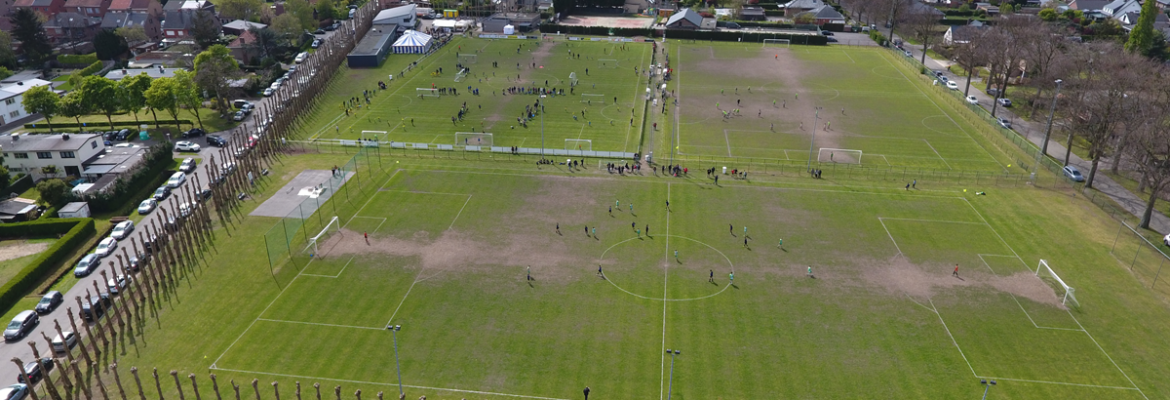 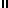 